 PhÇn i: Khoanh vµo ch÷ cã kÕt qu¶ ®óng  ( 4 ®) Bµi 1: ( 0,5 ®iÓm )  KÕt qu¶ phÐp tÝnh: 67 cm – 52cm + 4cm lµ:                                 A: 4cm                   C: 19                                                    B : 55                     D: 19cm                                Bµi 2: ( 0,5 ®iÓm ) D·y sè xÕp theo thø giảm  dÇn lµ:                        A: 17, 23, 37, 46, 31, 63, 80                      C: 80,  63, 46, 37, 31, 23, 17           B: 80,  46,  63, 37, 31, 23, 17                     D: 17, 23, 31, 37, 46, 63, 80                                         Bµi 3: ( 0,5 ®iÓm ) Liền sau số tròn chục lớn nhất là           A: 90                    B: 100                       C: 91                        D: 80                                        Bµi 4: ( 0,5 ®iÓm ) 19 trừ đi số nào để bằng 12 + 3.            A : 4                     B : 14                        C : 15                       D : 5Bµi 5: ( 0,5 ®iÓm ) Mẹ mua về 6 đôi tất, mẹ tặng dì 1 đôi tất. Hỏi sau khi tặng, mẹ còn mấy chiếc tất?         A: 5 chiếc               B: 8 chiếc                  C: 10 chiếc               D: 12 chiếc           Bµi 6: ( 0,5 ®iÓm ) Mẹ phải đi công tác 1 tuần, mẹ đã đi được 2 ngày . Hỏi còn mấy ngày nữa thì mẹ được về nhà ?       A: 9 ngày               B: 7 ngày                    C: 3 ngày                 D : 5 ngày        Bài 7: ( 0,5 điểm ) Số  65 gồm :A: 5 chục và 6 đơn vị  				B: 6 và 5C: 6 chục và 5					D: 6 chục và 5 đơn vịBài 8: ( 0,5 điểm ) Năm nay anh hơn em 4 tuổi. Hỏi 3 năm nữa anh hơn em mấy tuổi ?       A: 7 tuổi                B: 3 tuổi                   C: 4 tuổi                  D: 1 tuổi           PHÇN II: BµI TËP ( 6 điểm )Bµi 1: ( 1 ®iÓm ) §Æt tÝnh råi tÝnh:            37 -  3                        4 + 52                         61 + 15                      80 - 50                           ……………………………………………………………………………………… ……………………………………………………………………………………… ………………………………………………………………………………………Bài 2: ( 1 ®iÓm )  Điền dấu >, < , =             3 + 46 … 70 – 50                                 34 + 42 – 75 … 10 – 8 + 26Bài 3: (1,5 ®iÓm ) §iÒn sè.              23 = ……  - 46                             ……   - 14   = 35                                                             57 - …..  > 50 + 6                       Bµi 4 : ( 2 ®iÓm ) Băng giấy xanh dài 56 cm. Băng giấy đỏ dài 3 chục cm. Hỏi cả hai băng giấy dài bao nhiêu xăng- ti- mét?                                                          Bài giải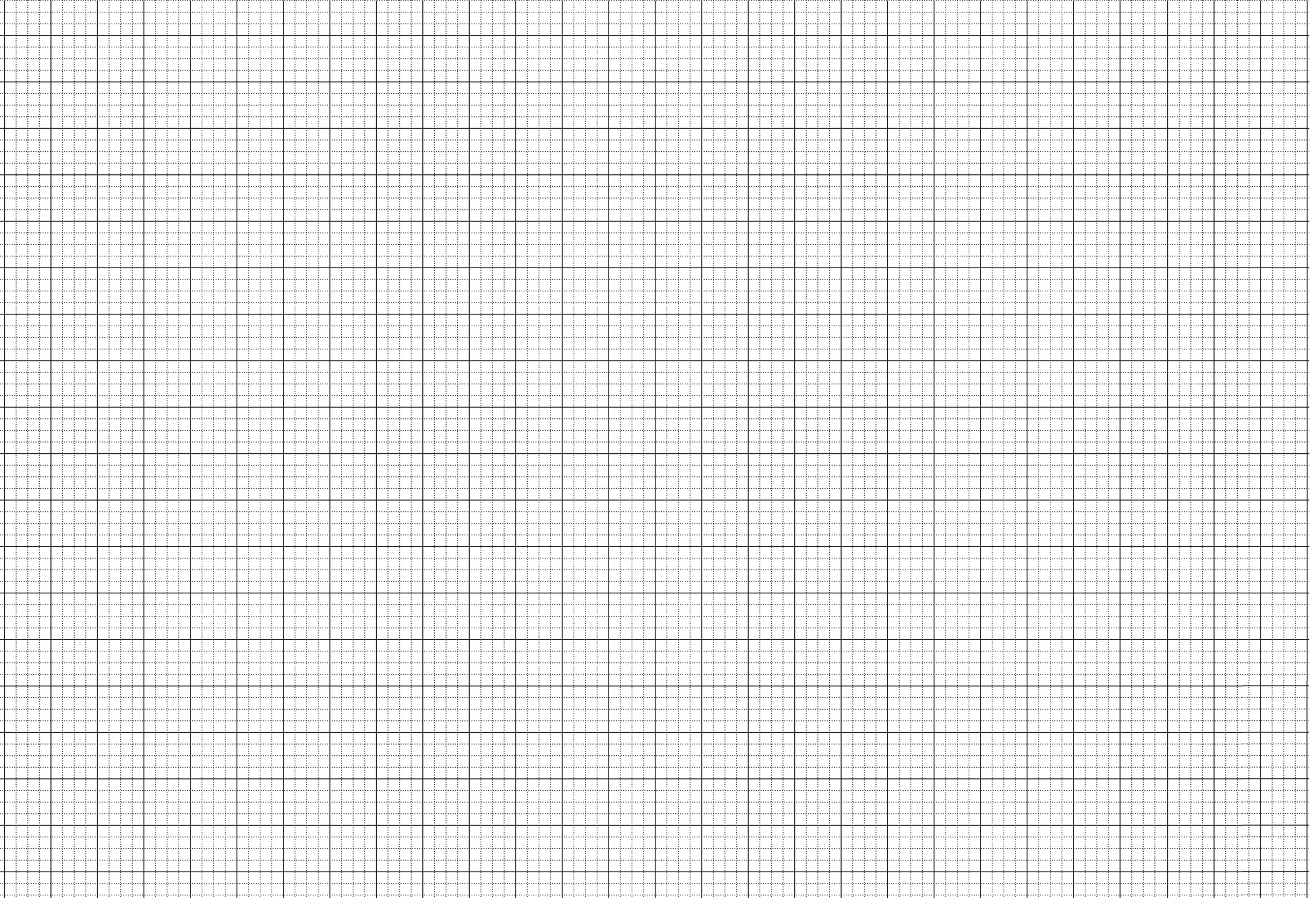  Bài 5: ( 0,5 điểm ) Viết số có hai chữ số nhỏ hơn 50  biết rằng  nếu xóa đi chữ số hàng chục thì được số lớn nhất có 1 chữ số ?Số đó là: ………………………………..TRƯỜNG TIỂU HỌC NGỌC LÂM    HƯỚNG DẪN CHẤM MÔN TOÁN CUỐI KÌ II – LỚP 1Năm học : 2020  -  2021PHẦN I  (4 điểm) : Khoanh đúng mỗi trường hợp được 0,5 điểmPHẦN II  (6 điểm)Bài 1 ( 1 điểm):  Đặt và tính đúng mỗi phép tính được 0,25 điểm. ( Đặt tính không thẳng hàng, thiếu gạch ngang trừ 0,25 điểm ) Bài 2 (1 điểm):  - Điền đúng mỗi dấu : 0,5 điểmBài 3 (1,5 điểm):  - Điền số đúng mỗi phép tính: 0,5 điểmBài 4: (2 điểm): - Đổi đúng đơn vị đo : 0.25 điểm-Viết đúng câu lời giải: 0,25 điểm-Viết phép tính đúng: 1 điểm-Viết đáp số đúng:  0,5 điểm( Thiếu hoặc sai tên đơn vị trừ 0,25 điểm )TRƯỜNG TIỂU HỌC NGỌC LÂMHọ và tên:……………………………………Lớp: 1A….Thứ …..  ngày … tháng .... năm 2020      BÀI KIỂM TRA CUỐI  HỌC KỲ IINăm học: 2020- 2021Môn: TOÁN – Lớp 1( Thời gian : 40 phút ) ĐiểmNhận xét của giáo viên……………………………………..………………..……………………………………………….………….……….………………………………………………………………….……….……….……………Câu12345678Đáp ánDCCACDDBBài 5. (0,5 điểm)  - Viết đúng số phải tìm cho 0,5 điểm